NDIS delivered continuous invasive ventilation support and emergency plan IntroductionThe NDIS delivered continuous invasive ventilation support and emergency plan (CIV support plan) is developed in collaboration with the regional State Schools Registered Nurse (SSRN) and Clinical Nurse Consultant (CNC), the student and parents, specialist medical team, Queensland Children’s Hospital and Health Service (as relevant and required) NDIS provider, school staff and departmental therapists, if required.The CIV support plan is developed before the Access Agreement (Continuous Invasive Ventilation) has been signed, and is reviewed at least every six months, or when the student’s health or access needs change, or the student is transitioning to a new school or year level. The National Disability Insurance Scheme (NDIS) - Continuous Invasive Ventilation support at school procedure provides information on the process and responsibilities of the team involved in the delivery of Continuous Invasive Ventilation at school by NDIS provider personnel and provides detail on the development and use of this plan by the school.  The CIV support plan provides schools with tools to plan and record adjustments and health supports provided to ensure students who use Continuous Invasive Ventilation can attend and participate safely and fully at school. The plan must be adjusted to reflect all the health supports being provided at school. Table of contents  Roles and responsibilitiesPlanning for studentHealth supportsEmergency supportsEquipment and consumablesEducation adjustmentsRisk assessment The risk assessment will be completed by the principal or delegate and approved by the principal, in collaboration with SSRN/CNC and others as required, such as specialist team, parent/carer, student and NDIS provider. Once completed the risk assessment will be monitored regularly and reviewed at least every 6 months if not required prior to this period to reflect any changes in student needs.Identified risk factorsIdentify the risk factors that reduce student safety when attending school (classroom, playground, school assemblies, specialist learning areas)Plan for medical emergencyInformation about managing an emergency for the student must be included in the risk assessment. Control measuresIdentify any control measures that are in place, or can be put in place, to manage the risks related to the student’s health support needs or safety. Additional and alternative control measures may be required.Completed byMonitoring and reviewReview control measures to ensure adequate reduction of risks. Modify or add control measures to ensure safety and document these. Control measures are reviewed at least every six months by the State School Registered Nurse/Clinical Nurse Consultant, NDIS Provider personnel, parents and/or student and Principal and others as required. Adjustments to support access and participationThis section lists the reasonable adjustments made by the school to ensure that the student can access and participate in learning on the same basis as their peers. These adjustments are developed by the student’s educational team including the student’s teacher(s), the student and/or their parents with input from the student’s multidisciplinary team e.g. occupational therapist, physiotherapist, speech-language pathologist.   Environmental adjustmentsAssistive technologyCurriculumStudent wellbeingMedication plan – administration, supply, storage and disposal AdministrationThe NDIS provider personnel is authorised by the principal to administer medications to the student while the student is at school or school-related activities. This person is responsible for selecting, preparing, administering and recording the administration of medication to that student. The following is a list of the medications to be administered to the student.For each medication, complete the required consent and recording form as per the requirements of the Administration of medications in schools procedure.In an emergency, school-based staff may assist with administration of medication. People who are trained in the administration of the emergency medications are:Ensure a copy of the Emergency Health Plan/Action Plan/medication order is included in emergency kits and available to all support staff .Attach any additional written advice from the prescribing health practitioner to the emergency health plan.Staff/NDIS support worker refers to all information when administering medication. If an emergency response (e.g. autonomic dysreflexia, mucous thinning medication), administer medication as per Emergency Health Plan / Action Plan/medication order.Supply of medicationAll medication is medically authorised.All medication supplied is in-date, clearly labelled with student’s name and dosage, and provided with instructions.Storage of medicationThe student’s medication will be stored according to their specific requirements, and with consideration to the safety of the student and the school community. Emergency medication will need to move with the student, where possible included in the student’s emergency kit. Copies of the emergency plan and medication orders will also be included with the student’s emergency medication and kits.Storage will be in accordance with manufactures requirements to mitigate exposure to temperature and light (protective insulated pouch within the emergency kit).Disposal of medicationMedication that is no longer required will be collected from the school by the parent/carer.Uncollected medication will be disposed of at a local pharmacy (with the authorisation of the principal/delegate)This medication plan meets the student’s needs and I understand my roles and responsibilities. Ambulance planStudents requiring ventilation are flagged with Queensland Ambulance Service as requiring a prescribed urgent response. The nurse navigator from the student’s specialist medical team will secure the appropriate documentation required to assist the parent and school in contacting Queensland Ambulance Service to implement the Ambulance plan. The student’s parents are responsible for ensuring that the school has a copy of the Ambulance plan.  The Ambulance plan provides the school with a scripted statement when contacting 000 to alert Queensland Ambulance Service to the planned response. <insert copy of ambulance plan here>Emergency health support proceduresThese emergency health support procedures are included in the plan for use by trained departmental staff in the event that the NDIS provider personnel are unable to deliver care while waiting either for the student’s parents to collect them from school or an ambulance to arrive.  The school is to contact the student’s parents and ask that they collect their child from school. In the event that the student’s parents are uncontactable, the school will first contact an ambulance and then contact the student’s emergency contacts. The school will continue to try and contact the student’s parents.The number of staff trained and able to deliver this service in the event that NDIS provider personnel are not able to, will be determined by the principal in the risk assessment plan above. Each emergency procedure will need to be personalised to the student’s specific needs. Suctioning tracheostomy procedureWash hands - put on recommended PPE as per the Managing Student’s Health Support Needs at School procedureConnect suction catheter to suction tubing and turn on suction machine – check for correct pressure Measure the suction catheter as indicated on suction length guide Remove Passy Muir/HME/Ventilator circuit Insert the catheter into the Tracheostomy with the ‘Y’ connection hole uncoveredPlace finger over the “Y” connection hole to create suction and gently pull out while twirling suction catheter between fingers. This should take no longer than 5 seconds. Encourage the student to cough (if able to)Allow the student to rest for 10 – 20 seconds between suction passes.  They may only need 1 suction pass.   Reconnect the ventilator between each insertion of the suction catheter so the student takes a breathContinue to suction (usually no more than 3 passes are required) until airway is clear and breathing sounds return to normal and the student is breathing comfortablySuction some clean water through the tubing to clear secretions from the catheter (if reusable)Turn off the machine and return the suction catheter to the coverReplace Passy Muir/HME/Ventilator circuit connectionRemove and dispose of PPE appropriately Wash hands Document suctioning completed in the Suctioning Record      Note: If the suction catheter is blocked or drops on the ground please replace with a new oneIf suctioning is not successful in clearing the airway and/or the student is distressed, change the tracheostomy tube immediately!Equipment:Suction unit (fully charged)Suction catheters (size as per order)Container of waterAppropriate PPEChanging a blocked or dislodged tracheostomy tubeNOTE: A second trained staff member must be available to assist in a tracheostomy changePerson 1 – to change the tubePerson 2 – to assistStepsPerson 1 puts on glovesPerson 2 opens the emergency tracheostomy kit; turns on the suction unit; selects the replacement tracheostomy tube and lubricates the tipPerson 1 holds the tracheostomy tube in place while person 2 cuts or unties to securing tapes/chainsPerson 1 then removes the blocked tracheostomy tube using a curving motion, then inserts the new tracheostomy tube using a reverse curving motionThe new tracheostomy tube will have an introducer inside to support insertion Person 1 removes the introducer and suctions the new tube to ensure the airway is clearPerson 2 secures the tapes/chain to ensure the new tracheostomy tube remains in place.Wash handsRecord the change of tracheostomy tube and notify the parentsSupport staff continue to monitor the tracheostomy as usualEquipmentEmergency tracheostomy change kit containing:Spare tracheostomy tubes (1 same size, 1 smaller) with introducer1 cut down catheter (if tracheostomy tube cannot be inserted provides temporary airway)Securing tapes/chainsScissors (to cut existing securing tapes)LubricantHMEGlovesAutonomic dysreflexiaStudents with a spinal injury at or above the level of the 6th thoracic vertebrae may experience a sudden high blood pressure that can result in a brain haemorrhage if left untreated. Triggers for this include:Bladder irritation (distended full bladder, bladder or urinary tract infection)Bowel irritation (distended/full bowel)Skin irritation (pressure area, burn, infection, tight clothing)Fractured bone, other injury or disease.Signs and symptomsPounding headacheTightness in chestBlurred visionFlushing or blotching of the skinProfuse swellingGoosebumpsChillsSlowed pulseHigh blood pressure (if electronic blood pressure machine used)ManagementFollow the emergency management plan which includes:Sit student upright and loosen any tight clothingCheck the catheter line for kinks or blockagesCheck catheter - empty bag and observe for ongoing drainageIf catheter not draining gently irrigate with 30ml of water as trained to doIf the catheter begins to drain ensure controlled drainage (sudden emptying can cause bladder spasm)If no drainage and you suspect blockage – contact the parent and or ambulance as per the agreed emergency planSupport the toileting as required Emergency medication may be ordered as a patch or spray under the tongue to reduce the blood pressure – administer this as per the emergency health planPersonal Emergency Evacuation Plan This Personal Emergency Evacuation Plan (PEEP) is devised for:Name: ________________________________________________________________________School: _______________________________________________________________________In accordance with Australian Standard 3745-2010 a request has been made by or on behalf of the above person to assist them during any emergency or exercise requiring their evacuation from the nominated facility to a place of safety.The following advice is based on the identified needs of the individual and provides sufficient information for designated assistants, School Response Team (SRT) personnel, which includes chief warden and other nominated personnel, such as a security coordinator and the evacuation coorindator, and external emergency responders to effectively coordinate the removal of the above person to a place of safety within the provisions of the building fire and evacuation plan and site emergency management plan.DESIGNATED ASSISTANCE: (The following people have been designated to give me/my child assistance to get out of the building in an emergency).1. Name: ______________________________________Contact details: _______________________________________________________________2. Name: ______________________________________Contact details: _______________________________________________________________3. Name: ______________________________________Contact details: _______________________________________________________________METHODS OF ASSISTANCE:I/My child will be assisted to evacuate:If on the ground floor of a building- by:________________________________________________________________________If above the ground floor- by: ________________________________________________________________________________________________________________________________________________If in the school grounds by: ________________________________________________________________________________________________________________________________________________If in the car park by: ________________________________________________________________________________________________________________________________________________SAFE ROUTE(S):(I understand that in extreme instances, these routes may not be usable. At those times the designated assistant(s), wardens or emergency officers,  as members of School Response Team, will assist me/my child to use the safest available route.) ____________________________________________________________________________________________________________________________________________________________SPECIAL CONSIDERATIONS:During an evacuation, the following information will need to be considered to ensure I/my child can be evacuated in a safe manner.  I understand in an emergency all care will be taken with regard to my/my child’s health and wellbeing but that if circumstances occur that place my/my child’s life or the life of persons with me/my child at risk, life safety will take precedence over any other factor.All essential equipment must accompany the student. Ventilators and suction equipment will run on battery (if fully charged) for a set time and the battery indicator will identify remaining charge available. Hand powered devices are also included in emergency kits should all power supply be exhausted.Approved by Parent (signature): _____________________________ Date:      /      /Student (if appropriate): _____________________________ Date:      /      /Prepared by (name & signature): ______________________________________________Approved by Evacuation Coordinator (name and signature): _________________________________________________________________________Next formal review date:        /           /SignaturesSafety and monitoring checklistsChecklists required to be completed by NDIS provider personnel include: Tracheostomy Ventilation Arrival check– checking airway patency, essential emergency equipment/kits are present Tracheostomy monitoring sheet- complete throughout the day every x hours (team to complete) Suction procedure recording sheet- complete each time suctioning is usedPersonal Emergency Evacuation Plan- complete for student and review each time the NDIS delivered continuous invasive ventilation support and emergency plan is updated. The table below lists the equipment that the student requires each day, storage requirements and possible malfunctions associated with the equipment (delete any that do not apply to the student). Equipment is checked daily as listed below. Privacy Statement - The Department of Education (DoE) is collecting this personal information for the purpose of determining and establishing support for the student’s health needs at school and developing an NDIS delivered continuous invasive ventilation support and emergency plan for the student. In accordance with section 426 of the Education (General Provisions) Act 2006 (regarding student’s personal information) and the Information Privacy Act 2009 (regarding parent’s personal information) this information will not be disclosed to any other person or body unless you have given DoE permission to do so, or DoE is required or authorised by law to disclose the information.ActionResponsibilityNamesGain parent and/or student consent for information sharing between agencies using Consent form to share student personal information with third partiesPrincipal or delegateComplete NDIS delivered continuous invasive ventilation support and emergency planState School Registered Nurse (SSRN) or Clinical Nurse Consultant (CNC), with Principal or delegate, parents, student and specialist medical teamProvide consent for medication to be administered at school as per the requirements of the Administration of medications in schools procedureParent/carerComplete risk assessment, monitor regularly, and review at least every 6 monthsPrincipal or delegate with SSRN/CNC and others as required, such as specialist medical team, parent, student and NDIS providerPlan for upcoming excursions, regular school celebrations e.g. swimming carnivals and school campsPrincipal or delegate with ParentsStudentSpecialist medical teamSSRN/CNCNDIS providerPlan for transitions between school years and schoolsPrincipal or delegate with ParentsStudentSpecialist teamSSRN/CNCNDIS providerReview plans at least every 6 monthsPrincipal or delegateSSRN or CNC with parents, student and specialist medical team and the NDIS ProviderEnsure CIV support plan is shared with relevant school staff, relevant regional support staff including the State Schools Registered Nurse and/or Clinical Nurse Consultant NDIS provider personnel, Parent/s, Student (as appropriate) and specialist medical teamPrincipal or delegateEnsure CIV support plan is saved under Health Plan in the student Plan. ActionResponsibilityNamesComplete student arrival checklistNDIS provider personnelEnsure student’s airway is patent NDIS provider personnelIn line-of-sight (in range of hearing alarms and/or student alert signal) continuously monitor studentNDIS provider personnelProvide student health support procedures:List belowNDIS provider personnelComplete observation form (attachment  xx)NDIS provider personnelComplete hourly checklists (attachment xxx)NDIS provider personnelAdminister medication as listed: List below NDIS provider personnelRecord the administration of medication as per the requirements of the Administration of medications in schools procedureNDIS provider personnelActionResponsibilityNamesEnsures student has a personal emergency evacuation plan (PEEP) attach to this CIV Support PlanPrincipal (with regional therapy support)Practices PEEP to ensure staff have relevant skills and knowledge. This may include staff from different locations in a school Principal or delegateEnacts PEEP in an evacuationNDIS provider personnelStaff in classroom with studentEnsure relevant staff (and students) are aware of student’s personal emergency alert e.g. clicking with tongueParentsPrincipal or delegateNDIS provider personnelEnsure trained school staff are available to provide support to NDIS provider personnel in an emergency Principal or delegateProvide support to NDIS provider personnel in an emergency as requiredStaff trained by SSRN and nominated by principal or delegateProvide training to (insert nominated school staff) in emergency health proceduresSSRN/CNC Provide Ambulance plan (attach to this CIV Support Plan)Specialist medical team and parent/carerComplete school notification form if emergency services have been calledPrincipal or delegateActionResponsibilityNames Provide ventilation equipment and health support equipment in good working order, fully charged batteries and well-maintained. (List below)Parents/carersNDIS provider personnel to check on arrival at school each dayProvide labelled emergency and ventilation kits dailyParentsProvide adequate required personal protective equipment (PPE) for health support proceduresParents/ NDIS provider personnelProvide facilities for hygiene management e.g. sinks for washing hands, bins for disposal of PPEPrincipal or delegate with support of school staffEnsures that there are the following items at school for use with the student: (list required consumables e.g suction catheters)Parent/sProvides the following equipment: (list required equipment)Parent/sProvides facility for storage of equipment and consumables including medication List below equipment to be stored and medication to be stored and proximity to studentPrincipal or delegate Provide medication. Medication is in original container, in-date and clearly labelled with student’s name and dosage, and instructions provided(list below)Parents/carersProvide wheelchair, communication device and other community access (list as appropriate)Parents/carersProvide hoist for transfers and ensure it is maintained in good working orderPrincipal or delegate (with regional support)Provide training for staff to use hoist safely at schoolPrincipal or delegate (with regional therapy and NDIS therapy support) Provide adapted furniture to access educational environment including change tables, adjusted furniture and adjustments for accessing curriculum e.g. switch accessible devices (list below)Principal or delegate (with regional therapy support)ActionResponsibilityNamesIdentify adjustments required for student to access curriculumParent/carerStudentPrincipal or delegateRegional Therapy TeamAdvisory Visiting TeacherSSRNImplement adjustmentsAll staff as relevant List for specific responsibilitiesReview adjustments as requiredPrincipal or delegateStudentParent/carerAdvice from specialist support staff as requiredGeneral risk factors Availability of equipment/materials e.g. location, storage, and in good working orderAvailability of trained staff e.g. location in school, training, supervision requirements, communication toolsStudents e.g. specific needs, wellbeingSchool factors e.g. distance from emergency services, phone and data connectivity, electricitySchool factors: infection controlTeam communication: communication with student, family, NDIS personnel, schoolCamps and excursions: risk assessment of camp/excursion site, access to emergency services, access to power, personal care facilities including sports carnivalsOther risk factors e.g emergency evacuation (see PEEP) and lockdownAreas for risk managementRecommended control measuresYesImplementation strategies (How? When? Where? Who?)Equipment / materialsSpecialist Medical Team provide ventilation order. Equipment / materialsNDIS Provider Personnel check and record Ventilator settings hourlyEquipment / materialsNDIS Provider personnel trained to understand airway management, ventilator alarms/alerts and how to act or troubleshoot leakage, disconnection or ventilator failureEquipment / materialsNDIS personnel are continuously monitoring student when responsible for airway monitoring Equipment / materialsPrincipal or delegate ensure access to power point across the school (mapped if required)Equipment / materialsNDIS provider personnel check battery charge on arrival and departure from school Equipment / materialsParents and NDIS provider personnel ensure adequate portable power supply in case of power failure or emergency evacuation to a non-powered locationEquipment / materialsNDIS provider personnel ensure devices are plugged in and charging at all times when in the classroom and other indoor locations for periods of time e.g paradeEquipment / materialsParents and NDIS provider personnel ensure that hand powered/operated equipment is available that can be used if power fails or battery power is used upStaffNDIS provider to arrange additional consistent trained NDIS provider personnel for health procedures and to ensure continuity of care when NDIS provider personnel take breaks such as meal and toilet breaks StaffCNC or SSRN train school staff to assist in emergenciesStaffPrincipal ensures that staff training is updated every 12 months or more frequently if changes to student’s emergency management or staff requested with training to be delivered or facilitated by the SSRN or CNCStudentNDIS personnel to recognise signs and symptoms of a blocked or dislodged tracheostomy tube, and to suction or replace tracheostomy tubeStudentNDIS personnel to administer nebulised saline solution  StudentIf the student becomes unwell, teacher or principal contacts parent and student is collected by the parent unless emergency response is required Emergency SituationsAmbulance will be called in an emergencyBy whom?Emergency SituationsPrincipal ensures a procedure for raising the alarm has been implemented by the school and communicated to staff and volunteers and documented on student’s emergency health plan. Process to follow.Emergency SituationsPrincipal ensures  Ambulance plan is attached to NDIS delivered continuous invasive ventilation support and emergency plan, and available for use by ambulance staff if required Emergency SituationsPrincipal ensures processes are in place to meet and direct the ambulance to the studentBy whom?Emergency SituationsSSRN or CNC train school staff to assist with emergency ventilation needsList who will support students and how this will occur.  Emergency SituationsParents ensure emergency kits and equipment are available at all times including:suction catheters and suction machine (charged battery)emergency tracheostomy replacement kitemergency secondary ventilatorbag for artificially breathing if ventilator failureemergency medication (autonomic dysreflexia)ability to call for assistance/ambulance (includes Ambulance plan)emergency health plans with step by step direction in the kitsEmergency SituationsNDIS personnel are trained to recognise and respond to symptoms of autonomic dysreflexiaEmergency SituationsNDIS provider personnel and school staff able to remove sources of anxiety or discomfort, or noxious stimuli, which may lead to autonomic dysreflexia Emergency SituationsPrincipal ensures student has a Personal Emergency Evacuation plan with staff trained to implement plan safelyInfection controlStandard infection control procedures are followed by all staffInfection controlPrincipal ensures NDIS provider personnel have close access to handwashing sinks, waste disposal and hand sanitiser where personal care procedures are carried out.Infection controlPPE as required by the Personal Protective Equipment for health support procedures is worn by school and NDIS staff Infection controlSSRN and/or CNC provide training to school and NDIS provider personnel (if required) in correct use and disposal of PPEInfection controlPrincipal ensures that health procedures are carried out in an environment appropriate for student dignity, and safety of other staff and students.Infection controlAll staff who are unwell do not attend schoolInfection controlIf there is an outbreak of an infectious disease at the school the principal ensures that the student’s parent is notified immediately (see infection control procedure and Management of contagious conditions procedure).Additional controlsNamePrincipalEmailDateNameCNC/SSRNEmailDateYesNoAre the control measures still effective?(consider if there have been any issues arise that the control measures did not address) Are the control measures still effective?(consider if there have been any issues arise that the control measures did not address) Are the control measures still effective?(consider if there have been any issues arise that the control measures did not address) Are the control measures still effective?(consider if there have been any issues arise that the control measures did not address) Have there been any changes? Have there been any changes? Have there been any changes? Have there been any changes? Are further actions required? Are further actions required? Are further actions required? Are further actions required? Details:Details:Details:Details:Details:Details:Planned review date  DateAdjustmentWho will implement?Review dateConsider:Temperature regulationAccess to toiletsHoistsStorage for equipment and consumablesEquipment e.g. adjustable table for changingRamps/liftsClassroom access and positioningAccess to powerSpace for NDIS personnelAccess to assistive technologyAdjustmentWho will implement?Review dateConsider:Communication Access to reading and writing Adaptive technologies e.g. switch access/IOT accessTraining for school staff and student in use as requiredAdjustmentWho will implement?Review dateConsider:Access to curriculumAdjustments for practical subjects such as HPE and design and technologyAdjustmentWho will implement?Review dateConsider:Social connections with peersDignity Mental health and wellbeingName of medicationNameDate training receivedName of medicationStorage requirementsWill be storedNameRoleSignatureDatePrincipal or delegateSSRN/CNCStudent (as appropriate)Parent/carerNDIS Provider (on behalf of its personnel)I, the parent/carer, agree with and authorise school staff to follow this NDIS delivered Continuous Invasive Ventilation support and emergency plan at school.I, the parent/carer, agree with and authorise school staff to follow this NDIS delivered Continuous Invasive Ventilation support and emergency plan at school.I, the parent/carer, agree with and authorise school staff to follow this NDIS delivered Continuous Invasive Ventilation support and emergency plan at school.Parent/Carer name (print):                                       Parent/Carer name (print):                                       Parent/Carer name (print):                                       Signature:DateDateStudent name (if sufficient age and maturity to consent)Student name (if sufficient age and maturity to consent)Student name (if sufficient age and maturity to consent)Witness to student consent (name)Witness to student consent (name)Witness to student consent (name)Witness to student consent (signature)Witness to student consent (signature)Witness to student consent (signature)Clinical Nurse Consultant/State Schools Registered NurseClinical Nurse Consultant/State Schools Registered NurseName (print):                                       Name (print):                                       Signature:DatePrincipal (or delegated officer)Principal (or delegated officer)Name (print):                                       Name (print):                                       Signature:DateNDIS Provider. I understand my/my employee’s roles at school as described in this plan and the NDIS Access Agreement (Continuous Invasive Ventilation)NDIS Provider. I understand my/my employee’s roles at school as described in this plan and the NDIS Access Agreement (Continuous Invasive Ventilation)Name (print):                                       Name (print):                                       SignatureDateSpecialist Medical Team. I have provided input to this plan and this reflects my adviceSpecialist Medical Team. I have provided input to this plan and this reflects my adviceName (print):                                       Name (print):                                       Signature:DateRole Role Equipment StorageMalfunctionTracheostomy BoxTracheostomy tube x2TiesScissorsLubricantSalineHMERemains with the student in a kit.Checked dailyReach expiry date on packSilicone deterioration if datedSuction KitSuction MachineSuction cathetersBottle of waterHand powered suction unitRemains with the studentCharged battery mechanical malfunctionReach expiry date on packSilicone deterioration if datedMouth to mask breather Manual if ventilator failsSelf-inflating bagRemains with the studentChecked dailyPlastic deteriorates over timeVentilator Spare backup ventilatorRemains with the studentChecked dailyServiced by providerCan fail and manual breathing equipment available.CircuitsSpare circuitRemains with the studentChecked dailyChanged frequentlyProne to cracking and splittingNebuliserBag- Remains with the studentwith studentUsed and checked dailyMechanical/battery failure Exhalation ports Remains with the studentStable plastic may break if droppedBlood glucometerUsually remains with the student but could be stored in the classroomTest strips with date/expire (must be suited to this particular device)Glucometer will require battery replacementElectronic malfunctionMedication/emergency medicationStored in an appropriate, safe location according to the manufacturer’s requirementsExpiresHeat or cold extremes may reduce effectiveness of medicationUrinary catheter bagsStored in a bathroom locker where it may be emptied or changed if required Deteriorate past expiry dateMalfunction rare, but simply apply new bagStudent:This is a NDIS provider personnel check at the beginning of each day on arrival, at handover to other NDIS provider personnel, and on departure to ensure all critical equipment and consumable are available to the student at all times.  This is a NDIS provider personnel check at the beginning of each day on arrival, at handover to other NDIS provider personnel, and on departure to ensure all critical equipment and consumable are available to the student at all times.  This is a NDIS provider personnel check at the beginning of each day on arrival, at handover to other NDIS provider personnel, and on departure to ensure all critical equipment and consumable are available to the student at all times.  This is a NDIS provider personnel check at the beginning of each day on arrival, at handover to other NDIS provider personnel, and on departure to ensure all critical equipment and consumable are available to the student at all times.  This is a NDIS provider personnel check at the beginning of each day on arrival, at handover to other NDIS provider personnel, and on departure to ensure all critical equipment and consumable are available to the student at all times.  This is a NDIS provider personnel check at the beginning of each day on arrival, at handover to other NDIS provider personnel, and on departure to ensure all critical equipment and consumable are available to the student at all times.  This is a NDIS provider personnel check at the beginning of each day on arrival, at handover to other NDIS provider personnel, and on departure to ensure all critical equipment and consumable are available to the student at all times.  This is a NDIS provider personnel check at the beginning of each day on arrival, at handover to other NDIS provider personnel, and on departure to ensure all critical equipment and consumable are available to the student at all times.  This is a NDIS provider personnel check at the beginning of each day on arrival, at handover to other NDIS provider personnel, and on departure to ensure all critical equipment and consumable are available to the student at all times.  This is a NDIS provider personnel check at the beginning of each day on arrival, at handover to other NDIS provider personnel, and on departure to ensure all critical equipment and consumable are available to the student at all times.  This is a NDIS provider personnel check at the beginning of each day on arrival, at handover to other NDIS provider personnel, and on departure to ensure all critical equipment and consumable are available to the student at all times.  This is a NDIS provider personnel check at the beginning of each day on arrival, at handover to other NDIS provider personnel, and on departure to ensure all critical equipment and consumable are available to the student at all times.  This is a NDIS provider personnel check at the beginning of each day on arrival, at handover to other NDIS provider personnel, and on departure to ensure all critical equipment and consumable are available to the student at all times.  This is a NDIS provider personnel check at the beginning of each day on arrival, at handover to other NDIS provider personnel, and on departure to ensure all critical equipment and consumable are available to the student at all times.  This is a NDIS provider personnel check at the beginning of each day on arrival, at handover to other NDIS provider personnel, and on departure to ensure all critical equipment and consumable are available to the student at all times.  This is a NDIS provider personnel check at the beginning of each day on arrival, at handover to other NDIS provider personnel, and on departure to ensure all critical equipment and consumable are available to the student at all times.  This is a NDIS provider personnel check at the beginning of each day on arrival, at handover to other NDIS provider personnel, and on departure to ensure all critical equipment and consumable are available to the student at all times.  This is a NDIS provider personnel check at the beginning of each day on arrival, at handover to other NDIS provider personnel, and on departure to ensure all critical equipment and consumable are available to the student at all times.  This is a NDIS provider personnel check at the beginning of each day on arrival, at handover to other NDIS provider personnel, and on departure to ensure all critical equipment and consumable are available to the student at all times.  This is a NDIS provider personnel check at the beginning of each day on arrival, at handover to other NDIS provider personnel, and on departure to ensure all critical equipment and consumable are available to the student at all times.  This is a NDIS provider personnel check at the beginning of each day on arrival, at handover to other NDIS provider personnel, and on departure to ensure all critical equipment and consumable are available to the student at all times.  This is a NDIS provider personnel check at the beginning of each day on arrival, at handover to other NDIS provider personnel, and on departure to ensure all critical equipment and consumable are available to the student at all times.  Tracheostomy ventilation - CHECKLISTThis is a NDIS provider personnel check at the beginning of each day on arrival, at handover to other NDIS provider personnel, and on departure to ensure all critical equipment and consumable are available to the student at all times.  This is a NDIS provider personnel check at the beginning of each day on arrival, at handover to other NDIS provider personnel, and on departure to ensure all critical equipment and consumable are available to the student at all times.  This is a NDIS provider personnel check at the beginning of each day on arrival, at handover to other NDIS provider personnel, and on departure to ensure all critical equipment and consumable are available to the student at all times.  This is a NDIS provider personnel check at the beginning of each day on arrival, at handover to other NDIS provider personnel, and on departure to ensure all critical equipment and consumable are available to the student at all times.  This is a NDIS provider personnel check at the beginning of each day on arrival, at handover to other NDIS provider personnel, and on departure to ensure all critical equipment and consumable are available to the student at all times.  This is a NDIS provider personnel check at the beginning of each day on arrival, at handover to other NDIS provider personnel, and on departure to ensure all critical equipment and consumable are available to the student at all times.  This is a NDIS provider personnel check at the beginning of each day on arrival, at handover to other NDIS provider personnel, and on departure to ensure all critical equipment and consumable are available to the student at all times.  This is a NDIS provider personnel check at the beginning of each day on arrival, at handover to other NDIS provider personnel, and on departure to ensure all critical equipment and consumable are available to the student at all times.  This is a NDIS provider personnel check at the beginning of each day on arrival, at handover to other NDIS provider personnel, and on departure to ensure all critical equipment and consumable are available to the student at all times.  This is a NDIS provider personnel check at the beginning of each day on arrival, at handover to other NDIS provider personnel, and on departure to ensure all critical equipment and consumable are available to the student at all times.  This is a NDIS provider personnel check at the beginning of each day on arrival, at handover to other NDIS provider personnel, and on departure to ensure all critical equipment and consumable are available to the student at all times.  This is a NDIS provider personnel check at the beginning of each day on arrival, at handover to other NDIS provider personnel, and on departure to ensure all critical equipment and consumable are available to the student at all times.  This is a NDIS provider personnel check at the beginning of each day on arrival, at handover to other NDIS provider personnel, and on departure to ensure all critical equipment and consumable are available to the student at all times.  This is a NDIS provider personnel check at the beginning of each day on arrival, at handover to other NDIS provider personnel, and on departure to ensure all critical equipment and consumable are available to the student at all times.  This is a NDIS provider personnel check at the beginning of each day on arrival, at handover to other NDIS provider personnel, and on departure to ensure all critical equipment and consumable are available to the student at all times.  This is a NDIS provider personnel check at the beginning of each day on arrival, at handover to other NDIS provider personnel, and on departure to ensure all critical equipment and consumable are available to the student at all times.  This is a NDIS provider personnel check at the beginning of each day on arrival, at handover to other NDIS provider personnel, and on departure to ensure all critical equipment and consumable are available to the student at all times.  This is a NDIS provider personnel check at the beginning of each day on arrival, at handover to other NDIS provider personnel, and on departure to ensure all critical equipment and consumable are available to the student at all times.  This is a NDIS provider personnel check at the beginning of each day on arrival, at handover to other NDIS provider personnel, and on departure to ensure all critical equipment and consumable are available to the student at all times.  This is a NDIS provider personnel check at the beginning of each day on arrival, at handover to other NDIS provider personnel, and on departure to ensure all critical equipment and consumable are available to the student at all times.  This is a NDIS provider personnel check at the beginning of each day on arrival, at handover to other NDIS provider personnel, and on departure to ensure all critical equipment and consumable are available to the student at all times.  This is a NDIS provider personnel check at the beginning of each day on arrival, at handover to other NDIS provider personnel, and on departure to ensure all critical equipment and consumable are available to the student at all times.  Date: Week Starting /        //        //        //        //        //        //        //        //        //        /       /        /       /        /       /        /       /        /       /        /       /        //       //       //       //       //       //       /MT WThFMT WThFMT WThFMMT WThFTracheostomy BoxSpare Tracheostomy tube same sizeSpare Tracheostomy tube size smallerChain cutters and spare chain Spare Velcro ties and scissors LubricantSodium Chloride 0.9% ampoule & 1ml syringe Second suction catheterHME green to greenSuction Equipment Suction machine worksPower cord for suction machine Suction tubing attachedSuction catheters (at least 3)Catheter rinsing container and waterVentilator Circuit connected correctlyCircuit is in good condition with no splits or breaksSettings match orders on ventilator prescription Ventilator reaches the prescribed pressures (IPAP & EPAP) Exhalation port has air flow through itInternal and detachable batteries fully charged or chargingSecond circuit with exhalation port and connector is present.Emergency Equipment Self-inflating bag for manual breathsRes-q-vac (manual suction) Mouth to mask deviceInitial after checking Check at handover times/ Subsequent checks if applicableCheck at handover times/ Subsequent checks if applicableCheck at handover times/ Subsequent checks if applicableTracheostomy ventilation monitoring recording sheetTracheostomy ventilation monitoring recording sheetTracheostomy ventilation monitoring recording sheetTracheostomy ventilation monitoring recording sheetTracheostomy ventilation monitoring recording sheetTracheostomy ventilation monitoring recording sheetTracheostomy ventilation monitoring recording sheetTracheostomy ventilation monitoring recording sheetTracheostomy ventilation monitoring recording sheetTracheostomy ventilation monitoring recording sheetTracheostomy ventilation monitoring recording sheetTracheostomy ventilation monitoring recording sheetTracheostomy ventilation monitoring recording sheetTracheostomy ventilation monitoring recording sheetTracheostomy ventilation monitoring recording sheetTracheostomy ventilation monitoring recording sheetTracheostomy ventilation monitoring recording sheetTracheostomy ventilation monitoring recording sheetTracheostomy ventilation monitoring recording sheetTracheostomy ventilation monitoring recording sheetTracheostomy ventilation monitoring recording sheetTracheostomy ventilation monitoring recording sheetTracheostomy ventilation monitoring recording sheetTracheostomy ventilation monitoring recording sheetTracheostomy ventilation monitoring recording sheetTracheostomy ventilation monitoring recording sheetThis form is used by the NDIS provider personnel when providing health supports at school.This form is used by the NDIS provider personnel when providing health supports at school.This form is used by the NDIS provider personnel when providing health supports at school.This form is used by the NDIS provider personnel when providing health supports at school.This form is used by the NDIS provider personnel when providing health supports at school.This form is used by the NDIS provider personnel when providing health supports at school.This form is used by the NDIS provider personnel when providing health supports at school.This form is used by the NDIS provider personnel when providing health supports at school.This form is used by the NDIS provider personnel when providing health supports at school.This form is used by the NDIS provider personnel when providing health supports at school.This form is used by the NDIS provider personnel when providing health supports at school.This form is used by the NDIS provider personnel when providing health supports at school.This form is used by the NDIS provider personnel when providing health supports at school.This form is used by the NDIS provider personnel when providing health supports at school.This form is used by the NDIS provider personnel when providing health supports at school.This form is used by the NDIS provider personnel when providing health supports at school.This form is used by the NDIS provider personnel when providing health supports at school.This form is used by the NDIS provider personnel when providing health supports at school.This form is used by the NDIS provider personnel when providing health supports at school.This form is used by the NDIS provider personnel when providing health supports at school.This form is used by the NDIS provider personnel when providing health supports at school.This form is used by the NDIS provider personnel when providing health supports at school.This form is used by the NDIS provider personnel when providing health supports at school.This form is used by the NDIS provider personnel when providing health supports at school.This form is used by the NDIS provider personnel when providing health supports at school.This form is used by the NDIS provider personnel when providing health supports at school.Student:Student:Student:Student:Student:Student:Student:Student:Student:Student:Student:Student:Student:Student:Student:Student:Student:Student:Student:Student:Student:Student:Student:Student:Student:Student:Date: /     //     //     //     //     //     //     //     //     //     //     //     //     //     //     //     //     //     //     //     //     //     //     //     /Ventilator connected Observe the ventilated student continuously and record checks every hour/if ventilation paused and restartedObserve the ventilated student continuously and record checks every hour/if ventilation paused and restartedObserve the ventilated student continuously and record checks every hour/if ventilation paused and restartedObserve the ventilated student continuously and record checks every hour/if ventilation paused and restartedObserve the ventilated student continuously and record checks every hour/if ventilation paused and restartedObserve the ventilated student continuously and record checks every hour/if ventilation paused and restartedObserve the ventilated student continuously and record checks every hour/if ventilation paused and restartedObserve the ventilated student continuously and record checks every hour/if ventilation paused and restartedObserve the ventilated student continuously and record checks every hour/if ventilation paused and restartedObserve the ventilated student continuously and record checks every hour/if ventilation paused and restartedObserve the ventilated student continuously and record checks every hour/if ventilation paused and restartedObserve the ventilated student continuously and record checks every hour/if ventilation paused and restartedObserve the ventilated student continuously and record checks every hour/if ventilation paused and restartedObserve the ventilated student continuously and record checks every hour/if ventilation paused and restartedObserve the ventilated student continuously and record checks every hour/if ventilation paused and restartedObserve the ventilated student continuously and record checks every hour/if ventilation paused and restartedObserve the ventilated student continuously and record checks every hour/if ventilation paused and restartedObserve the ventilated student continuously and record checks every hour/if ventilation paused and restartedObserve the ventilated student continuously and record checks every hour/if ventilation paused and restartedObserve the ventilated student continuously and record checks every hour/if ventilation paused and restartedObserve the ventilated student continuously and record checks every hour/if ventilation paused and restartedObserve the ventilated student continuously and record checks every hour/if ventilation paused and restartedObserve the ventilated student continuously and record checks every hour/if ventilation paused and restartedObserve the ventilated student continuously and record checks every hour/if ventilation paused and restartedObserve the ventilated student continuously and record checks every hour/if ventilation paused and restartedStudent is awake Student looks comfortable Chest is moving up and down with each breathTracheostomy is secure and in the correct position Exhalation port has air flowing out of it Exhalation port is not covered or blocked Circuit is secure HME is correctly positioned in the circuit “green to green” RR reading from ventilator screen (write number) Pressure – high reading                   (write number)Pressure – low reading                    (write number)Vte (mLs) average of 5 readings    (write number) Leak                                                     (write number)Battery bars displayed green (1-10) (write number)Any concern notedParents notified                               (Y/N)Other actions needed (e.g. Tracheostomy change)Blood Glucose MonitoringInitialsSuction procedure recording sheetSuction procedure recording sheetSuction procedure recording sheetSuction procedure recording sheetSuction procedure recording sheetSuction procedure recording sheetSuction procedure recording sheetSuction procedure recording sheetSuction procedure recording sheetThis form is used by the NDIS provider personnel when providing health supports at school.This form is used by the NDIS provider personnel when providing health supports at school.This form is used by the NDIS provider personnel when providing health supports at school.This form is used by the NDIS provider personnel when providing health supports at school.This form is used by the NDIS provider personnel when providing health supports at school.This form is used by the NDIS provider personnel when providing health supports at school.This form is used by the NDIS provider personnel when providing health supports at school.This form is used by the NDIS provider personnel when providing health supports at school.This form is used by the NDIS provider personnel when providing health supports at school.Name of the NDIS provider personnel completing the recording sheet:Name of the NDIS provider personnel completing the recording sheet:Name of the NDIS provider personnel completing the recording sheet:Name of the NDIS provider personnel completing the recording sheet:Name of the NDIS provider personnel completing the recording sheet:Name of the NDIS provider personnel completing the recording sheet:Name of the NDIS provider personnel completing the recording sheet:Name of the NDIS provider personnel completing the recording sheet:Name of the NDIS provider personnel completing the recording sheet:STUDENT:STUDENT:STUDENT:DateTimeRespiratory effort/Breath sounds beforeColourConsistencyAmountSuctionRespiratory effort/ Breath sounds afterName & signKEY:  Colour: W – White.   Y – Yellow.  G - GreenConsistency:    TH – Thick.     T – Thin. B. Blood stained	Amount:    SM - Small M. Moderate.                L - LargeSuction:T- Tracheostomy.  O – Oral.          NP - Nasopharyngeal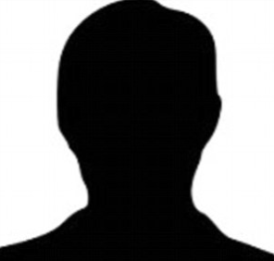 